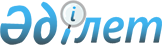 О внесении изменения в постановление Правительства Республики Казахстан от 4 марта 2016 года № 132 "О подписании Соглашения между Правительством Республики Казахстан и Правительством Туркменистана о взаимной защите секретной информации"Постановление Правительства Республики Казахстан от 10 апреля 2017 года № 188
      Правительство Республики Казахстан ПОСТАНОВЛЯЕТ:
      Внести в постановление Правительства Республики Казахстан от 4 марта 2016 года № 132 "О подписании Соглашения между Правительством Республики Казахстан и Правительством Туркменистана о взаимной защите секретной информации" следующее изменение:
      пункт 2 изложить в следующей редакции:
      "2. Министру иностранных дел Республики Казахстан Абдрахманову Кайрату Кудайбергеновичу подписать от имени Правительства Республики Казахстан Соглашение между Правительством Республики Казахстан и Правительством Туркменистана о взаимной защите секретной информации, разрешив вносить изменения и дополнения, не имеющие принципиального характера.".
      2. Настоящее постановление вводится в действие со дня его подписания.
					© 2012. РГП на ПХВ «Институт законодательства и правовой информации Республики Казахстан» Министерства юстиции Республики Казахстан
				
      Премьер-Министр
Республики Казахстан

 Б. Сагинтаев
